                                    Ausschneiden und Einfügen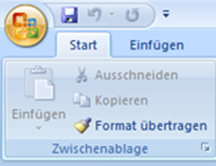 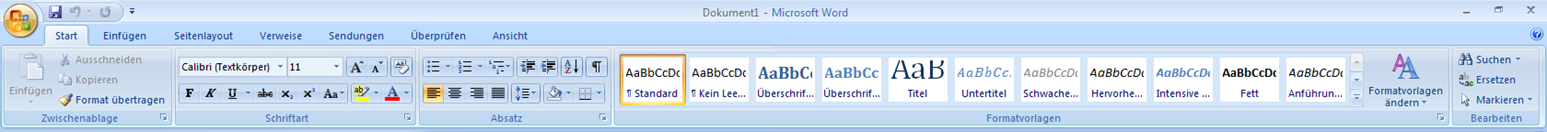 Übe das Ausschneiden und Einfügen. Denke daran, dass du zuerst deine Wörter/deinen Text markieren musst!Vervollständige die Sätze!von den Bäumen. fallen die Blätter Im Herbst unternehmen Die Kinder einen Spaziergang.herunter. die Kinder rodeln Den Berg im Winter im Sommer Garten. Wir pflücken im die BlumenSpielplatz. herrlicher Es ist ein Frühlingstag gehe auf den sonniger, und ich